ПРОТОКОЛзаседания Конкурсной комиссии по подведению итогов Конкурсного проекта по предоставлению бюджета для граждан20.09.2017                           	г. Черкесск	                                                      16.00Место проведения:Министерство финансов Карачаево-Черкесской РеспубликиПРИСУТСТВОВАЛИ:Эльканов Р.Х                                                                           Председатель Министр финансов КЧР                                                        Конкурсной комиссииДармилова Н.Д                                                                Заместитель председателя Первый заместитель                                                              Конкурсной комиссииМинистра финансов КЧР  Члены комиссии:Камышан В.В.- Заместитель Министра финансов КЧР,Ксенофонтова Е.Б. - Председатель Общественного совета Министерства финансов КЧР,Гербекова Л.А. - Начальник отдела по разработке и внедрению современных инноваций в области финансовХубиева М.И. - Начальник отдела планирования доходовБатчаев О.О. - Начальник отдела сводного планирования и межбюджетныхотношенийШуваев С.Н. - Начальник отдела обработки экономической информации   Секретарь комиссии:Хубиева Х.А.- ведущий специалист-эксперт отдела по разработке и внедрению современных инноваций в области финансовПовестка дня:«Подведение итогов Конкурсного проекта по предоставлению бюджета для граждан» среди физических и юридических лиц.Рассмотрели: В номинации «Лучший проект бюджета для граждан»среди юридических лиц:1. «Бюджет для граждан» к Решению совета Малокарачаевского муниципального района от 21.12.2016 №49 «о бюджете Малокарачаевского муниципального района на 2017 год и плановый период 2018 и 2019 годов» (в ред. От 16.06.2017 №22) - Финансовое управление администрации Малокарачаевского муниципального района,2. «Бюджет для граждан» к Решению совета Карачаевского муниципального района «Об исполнении бюджета Карачаевского муниципального района за 2016 год» - Финансовое управление администрации Карачаевского муниципального района, 3.«Бюджет для граждан» к Решению «О бюджете Абазинского муниципального района на 2017 год и плановый период 2018-2019 годы» Финансовое управление администрации Абазинского муниципального района, 4. «Бюджет для граждан» к Решению Совета Зеленчукского муниципального района от 27.12.2016  №145 «О бюджете Зеленчукского муниципального района Карачаево-Черкесской Республики на 2017 год» - Финансовое управление администрации Зеленчукского муниципального района,5. «Бюджет для граждан» к проекту Решения Совета  о бюджете Адыге-Хабльского муниципального района на 2017 год и плановый период 2018-2019 годов - Финансовое управление администрации Адыге-Хабльского муниципального района,6.«Бюджет для граждан» к проекту бюджета города Черкесска на 2017 год и на плановый период 2018 и 2019 годов - Финансовое управление мэрии муниципального образования города ЧеркесскаВ номинации «Популярный словарь бюджетных терминов»среди физических лиц1. «Азбука бюджета» - Джужуева Аминат АзретовнаВ номинации «Бюджет муниципального образования в вопросах и ответах» среди физических лиц1. «Бюджет для граждан в вопросах и ответах»- Хубиева Зухра ХанапиевнаЗАСЛУШАЛИ:Ксенофонтова Е.Б, Дармилова Н.Д, Камышан В.В, Гербекова Л.А, Хубиева М.И, Батчаев О.О.РЕШИЛИ:           Решением конкурсной комиссии  в номинации «Лучший проект бюджета для граждан» среди юридических лиц: Диплом I-ой степени присуждается  Финансовому управлению мэрии муниципального образования города Черкесска «Бюджет для граждан» к проекту бюджета города Черкесска на 2017 год и на плановый период 2018 и 2019 годов;Диплом II-ой степени присуждается Финансовому управлению администрации Зеленчукского муниципального района «Бюджет для граждан» к Решению Совета Зеленчукского муниципального района от 27.12.2016  №145 «О бюджете Зеленчукского муниципального района Карачаево-Черкесской Республики на 2017 год.	Остальные участники Конкурсного проекта по предоставлению бюджета для граждан признаны  лауреатами проводимого конкурса. 	Решением конкурсной комиссии в номинациях:1. «Бюджет муниципального образования в вопросах и ответах» диплом I-ой степени присуждается среди физических лиц  Хубиевой Зухре Ханапиевне.2. «Популярный словарь бюджетных терминов» диплом I-ой степени присуждается среди физических лиц  Джужуевой Аминат Азретовне.Председатель комиссии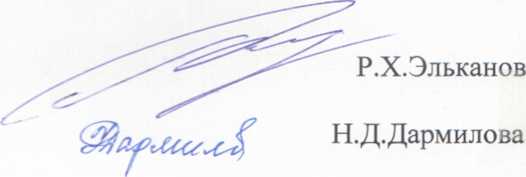 Заместитель председателя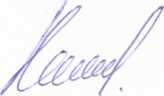 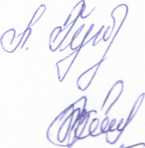 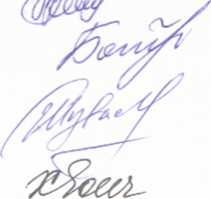                                             В.В Камышан